Bishop Elementary School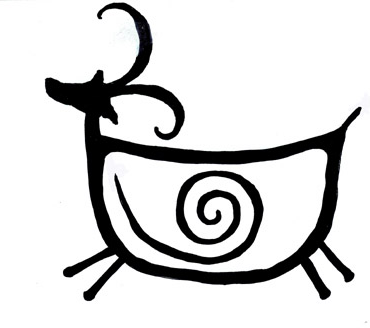 Bishop Unified School District800 West Elm StreetBishop, California 93514(760) 872-1278 (Elm)(760) 872-1658 (Pine)Estimados padres:Durante la semana del Septiembre 30 a Octubre 11, su hijo tomará una prueba llamada MAP® Growth™ de NWEA® en una computadora o tableta. Administramos a los estudiantes pruebas MAP Growth para determinar su nivel de instrucción y para medir su crecimiento académico a lo largo de los años escolares (como así también año a año) en lenguaje,lectura y matematicas. Los maestros usan los resultados para adaptar las lecciones de la clase y establecer metas para los estudiantes.Las pruebas MAP Growth son únicas dado que se adaptan al nivel de aprendizaje de su hijo. Si su hijo contesta una pregunta correctamente, la próxima será más difícil. Si contesta incorrectamente, la próxima será más sencilla. Estos resultados nos darán con mas detalle de lo que su hijo sabe y de lo que está preparado para aprender, ya sea por encima, por debajo o a su nivel de grado.Dado que las pruebas MAP Growth brindan información inmediata y exacta sobre el aprendizaje de su hijo, es más fácil para los maestros identificar a los estudiantes con puntajes similares a los que están preparados, en general, para instrucción en habilidades y temas similares y de esa forma planear la instrucción según corresponda. Los informes de MAP Growth también proporcionan información de crecimiento típica para estudiantes que se encuentran en el mismo grado, y que tienen el mismo nivel de desempeño inicial. Cada año escolar, los estudiantes de los grados TK-5to toman las pruebas en el otoño, Invierno y primavera.   Luego de cada período de evaluación, usted recibirá un informe mostrando el crecimiento de su hijo, el cual puede revisar con su maestro para mayores detalles. Nos complace en gran medida concentrarnos en el crecimiento y logro individual de su hijo. Para más información sobre la prueba MAP Growth, visite: NWEA.org/Parent-Toolkit.SInceramente,Gretchen Skrotzki, DirectoraBishop Elementary SchoolBishop Unified School District800 West Elm StreetBishop, California 93514(760) 872-1278 (Elm)(760) 872-1658 (Pine)Dear Parent,During the week of September 30th through October 11th, your child will take a MAP® Growth™ test from NWEA® on a computer or tablet. MAP Growth scores help teachers check student performance by measuring achievement and growth in language, reading, and mathematics. Teachers use results to tailor classroom lessons and set goals for students.MAP Growth tests are unique, and it adapts to your child’s responses to measure your child’s skill level. If your child answers a question correctly, the next question is more challenging. If they answer incorrectly, the next one is easier. These results will provide a more complete picture of what your child knows and is ready to learn—whether it is on, above, or below their grade level.Since MAP Growth tests provide immediate and accurate information about your child’s learning, it’s easy for teachers to identify students with similar scores that are generally ready for instruction in similar skills and topics, and then plan instruction accordingly. MAP Growth reports also provide typical growth data for students who are in the same grade, subject and have the same starting performance level. Each school year, students in grades TK-5 take the tests in the Fall, Winter, and Spring. Following each testing period, you will receive a Family Report showing a summary of how your child is performing academically.We are truly excited to focus on your child’s individual growth and achievement. For more information about MAP Growth, visit NWEA.org/familytoolkit. Sincerely,Dr. Gretchen Skrotzki, Principal